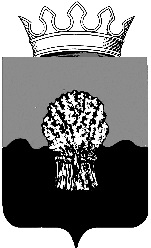 АДМИНИСТРАЦИЯ Сызранского района Самарской областиРАСПОРЯЖЕНИЕ28.01. 2022 г.							  № 34-рОб утверждении Плана проведения проверок соблюдения трудового законодательства и иных нормативных правовых актов, содержащих нормы трудового права Руководствуясь Трудовым кодексом Российской Федерации, Законом Самарской области от 29.12.2012г. № 140-ГД «О ведомственном контроле за соблюдением трудового законодательства и иных нормативных правовых актов, содержащих нормы трудового права», Утвердить прилагаемый План проведения проверок соблюдения трудового законодательства и иных нормативных правовых актов, содержащих нормы трудового права, в отношении муниципальных учреждений муниципального района Сызранский на 2022 год.Официально опубликовать настоящее распоряжение в газете «Информационный вестник муниципального района Сызранский».Глава муниципального района Сызранский                         В.А. КузнецоваУтвержден распоряжением администрации Сызранского района от 28.01. 2022 г. № 34-р_План проведения проверок соблюдения трудового законодательства и иных нормативных правовых актов, содержащих нормы трудового права, в отношении муниципальных учреждений муниципального района Сызранский на 2022 год№ п/пНаименование организации, учреждения (предприятия)Адрес местонахождения учреждения (предприятия)Время проведения проверки 1Муниципальное автономное учреждение муниципального района Сызранский Самарской области «Редакция газеты» Красное Приволжье»Самарская область, Сызранский район, п. Варламово, ул. Кооперативная,  д. 27II квартал2Муниципальное казенное учреждение муниципального района Сызранский Самарской области «Служба капитального строительства и эксплуатации» Самарская область, Сызранский район, п. Варламово, ул. Кооперативная,  д. 27III квартал3Муниципальное учреждение «Межпоселенческий культурно-досуговый центр» муниципального района Сызранский Самарской областиСамарская область, Сызранский район, п.Варламово,ул. Советская, д. 16III квартал4Муниципальное  бюджетное учреждение «Межпоселенческая центральная библиотека» муниципального района Сызранский Самарской областиСамарская область, Сызранский район, п.Варламово,ул. Советская, д. 16IV квартал5Муниципальное автономное  учреждение «Служба жилищно-коммунального хозяйства и благоустройства муниципального района Сызранский Самарской области»Самарская область, Сызранский район, п. Варламово, ул. Кооперативная,  д. 27IV квартал